Hoe maak ik een paswoord aan?Ga naar de website: https://parkieten-revue.be en klik bovenaan rechts op Aanmelden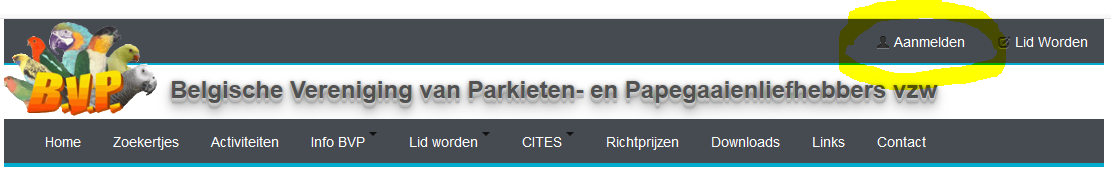 U krijgt het volgend scherm te zien en daar klikt u op “Paswoord vergeten?’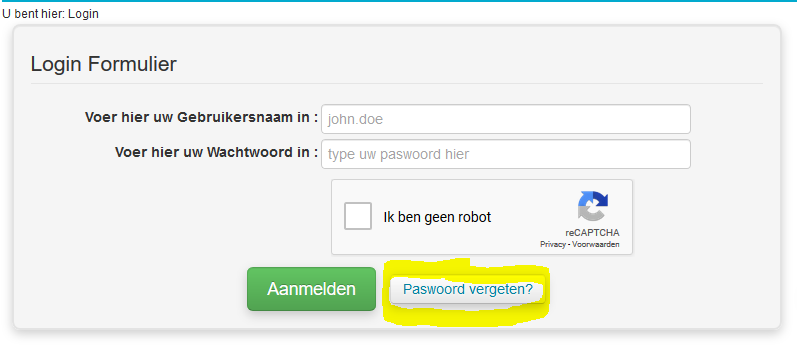 Nu voer je uw email adres in (gekend bij bvp), vink “ik ben geen robot” aan en klik op “Herstel uw account”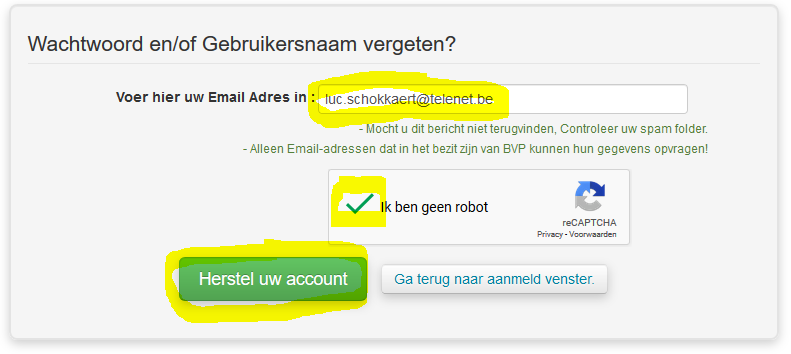 Na het klikken krijgt u de volgende booschap: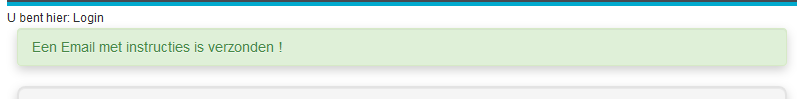 In uw mails vindt u nu een mail terug van Administratie. Klik nu op “click here”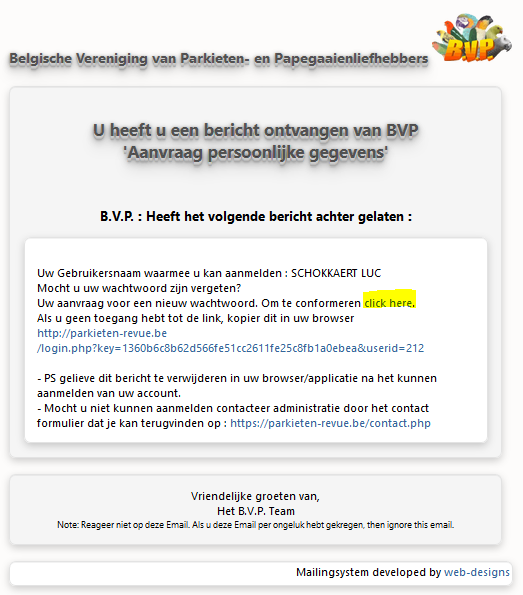 Nu kunt u een nieuw paswoord invullen. Let op! 

Vul een nieuw paswoord in en klik op “Bewaar nieuw wachtwoord”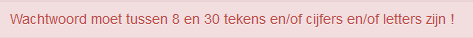 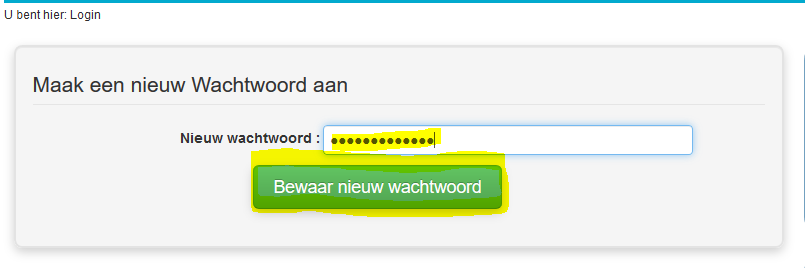 U krijgt nu de melding dat uw wachtwoord aangepast is: 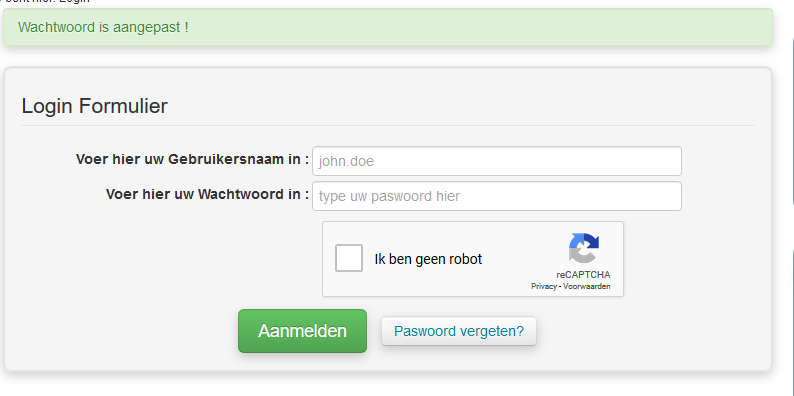 Uw gebruikersnaam is: familienaam voornaam
Let op: geen tekens in uw naam zetten vb: D’hooge = Dhooge
Uw paswoord invullen
Vinkje bij “Ik ben geen robot”
Op “Aanmelden” klikken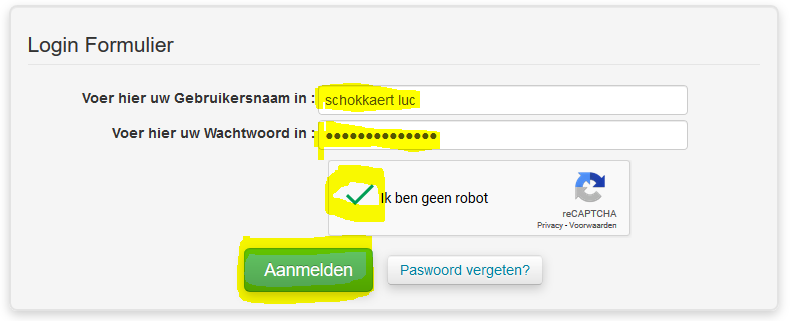 Voila u bent aangemeld: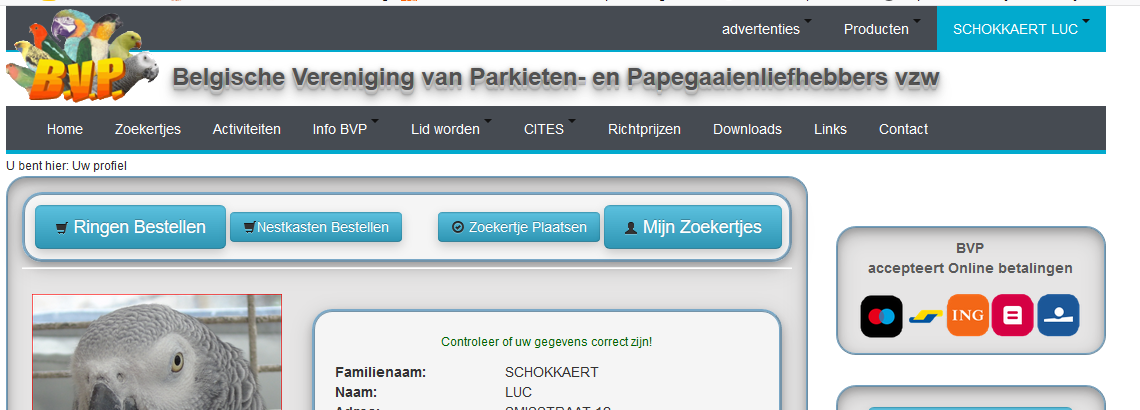 U kunt nu uw profiel wijzigen, advertenties plaatsen ed…Veel surfplezier!Met vriendelijke groeten,BVP-team